1.13	considerar la identificación de bandas de frecuencias para el futuro despliegue de las Telecomunicaciones Móviles Internacionales (IMT), incluidas posibles atribuciones adicionales al servicio móvil a título primario, de conformidad con la Resolución 238 (CMR-15);En los Addenda al presente documento figuran las Propuestas Comunes de la Telecomunidad Asia-Pacífico (APT) en relación con el punto 1.13 del orden del día de la CMR-19. Se han preparado Addenda diferentes de acuerdo con las bandas que se examinarán en este punto del orden del día. Además, se presenta una Propuesta Común de la ATP sobre el tratamiento de la potencia radiada total (PRT) en un Addéndum independiente. El cuadro siguiente muestra la correspondencia de las ACP con los diferentes Addenda:______________Conferencia Mundial de Radiocomunicaciones (CMR-19)
Sharm el-Sheikh (Egipto), 28 de octubre – 22 de noviembre de 2019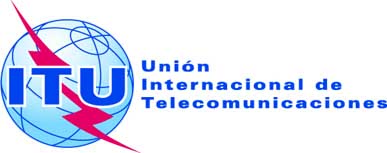 SESIÓN PLENARIAAddéndum 13 al
Documento 24-S20 de septiembre de 2019Original: inglésPropuestas Comunes de la Telecomunidad Asia-PacíficoPropuestas Comunes de la Telecomunidad Asia-PacíficoPropuestas para los trabajos de la ConferenciaPropuestas para los trabajos de la ConferenciaPunto 1.13 del orden del díaPunto 1.13 del orden del díaAddéndumBandas de frecuencias ACPA124,25-27,5 GHzA13-A1/1 a 6A231,8-33,4 GHzA13-A2/1A337-40,5; 40,5-42;5; y 42,5-43,5 GHzA13-A3/1 a 5A445,5-47 GHzA13-A4/1A547-47,2 GHzA13-A5/1A666-71 GHzA13-A6/1A7Tratamiento de la PRTA13-A7/1